 ( ready to use )                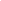 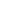 11/03/2017https://drive.google.com/drive/folders/0B__Jza6ZnWYYZG9XdHJrSFV5ZzQ I have uploaded Session 11 slides  to https://drive.google.com/drive/folders/0B__Jza6ZnWYYZG9XdHJrSFV5ZzQPlease go through Interview Questions for Session 11 and answer questions.DO NOT EDIT my original document. Please download your own copy and keep it on your PC/MAC . No need to send or post your document.https://docs.google.com/document/d/1f-ZzHDZhMX0AY0-_qEeX538hwN_gzjvMwApLNgOTjVU/edit       xxxxxxxxxxxxxxxxxxxxxxxxxxxxxxxxxxxxxxxxxxxxxxxxxxxxxxxxxxxxxxxxxxxxxxxxxxxxxxxxxxxxxxxxxxxxxxxxxxxxxxxxxxxxxxxxxxxxxxxxHands on activity. Walmart Web APP vs Walmart Native APP   Access Walmart Website through browser on your Device Get familiar with options, menus and functionalities offered to customersDownload native Walmart APP from Google Play or APP StoreFInd differences in offered functionalities Describe testing approach between web app and mobile appPlace your results here (create your own copy. yourskypename_walmart)https://drive.google.com/drive/folders/1RH7TX_Xpg-TFvM3HQheFDxeOq4sg0drsxxxxxxxxxxxxxxxxxxxxxxxxxxxxxxxxxxxxxxxxxxxxxxxxxxxxxxxxxxxxxxxxxxxxxxxxxxxxxxxxxxxxxxxxxxxxxxxxxxxxxxxxxxxxxxxxxxxxxxxxxxxHands on Activity.Use existing or download any game from APP Store or Google PlayUse this checklist to go through the game and enter your resultshttps://drive.google.com/drive/folders/0B__Jza6ZnWYYYVVRZ0tKTmI2bHcxxxxxxxxxxxxxxxxxxxxxxxxxxxxxxxxxxxxxxxxxxxxxxxxxxxxxxxxxxxxxxxxxxxxxxxxxxxxxxxxxxxxxxxxxxxxxxxxxxxxxxxxxxxxxxxxxxxxxxxxxxxxxxxxxxxxxxSession 9 and Session 10 Homework hands on activities are highly recommended to be completed for your own benefit.See you on Monday, Nov 6th-Natalia  ( ready to use )     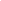 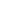 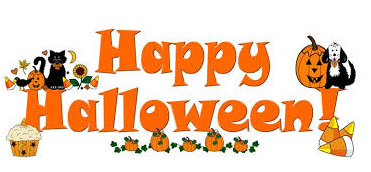 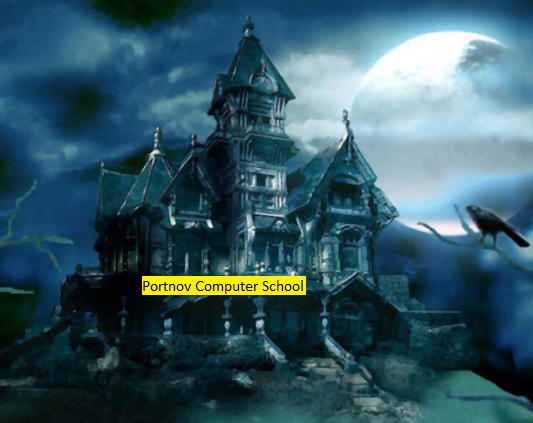 10/31/2017https://drive.google.com/drive/folders/0B__Jza6ZnWYYZG9XdHJrSFV5ZzQ I have uploaded Session 10 slides  to https://drive.google.com/drive/folders/0B__Jza6ZnWYYZG9XdHJrSFV5ZzQPlease go through Interview Questions for Session 10 and answer questions.DO NOT EDIT my original document. Please download your own copy and keep it on your PC/MAC . No need to send or post your document.https://docs.google.com/document/d/1f-ZzHDZhMX0AY0-_qEeX538hwN_gzjvMwApLNgOTjVU/edit       Review slides from session and prepare a story how to start testing an APP while there is no structure.Refer to our Session interactions  where I have asked you to create test cases for a simple Audio App with three Audios. Where do you start? What are the criterias ?How to build a Test Suite “core ( base) “ test cases ? What tests to apply first after an installation ?What are the most important tests for mobile apps?Select any APP of your Choice:Using 22 points of Mandatory Tests slides , please create as many test cases as you can for one module or component  .  Create positive and negative Test Cases .Post in this Folder . Do not forget to include APP name , and screenshot if possible.https://drive.google.com/drive/u/0/folders/0B__Jza6ZnWYYYTZOcG9aTnZLZEEIf you haven’t done Homework # 9, please complete. For bullet point use this doc ( create your own copy )https://docs.google.com/document/d/1lSsWjCsjPgoMeaP7bGApOsVsjkfmE-By12y3p0J7LdQ/edit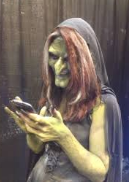  ( ready to use )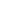 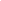 10/27/2017https://drive.google.com/drive/folders/0B__Jza6ZnWYYZG9XdHJrSFV5ZzQ I have uploaded Session 9 slides  to https://drive.google.com/drive/folders/0B__Jza6ZnWYYZG9XdHJrSFV5ZzQPlease go through Interview Questions for Session 9 and answer questions.DO NOT EDIT my original document. Please download your own copy and keep it on your PC/MAC . No need to send or post your document.https://docs.google.com/document/d/1f-ZzHDZhMX0AY0-_qEeX538hwN_gzjvMwApLNgOTjVU/edit           Please continue  practice this table and adb commandsRead comments and examples and try to reproduce the commands and inputs. If you copy remove $ sign. This $ sign is indicating your path where adb.exe is located.https://docs.google.com/spreadsheets/d/1iBbBBojMk1GJK1FS_436VToKaFbTkxKP_YZYptjJ4m0/editxxxxxxxxxxxxxxxxxxxxxxxxxxxxxxxxxxxxxxxxxxxxxxxxxxxxxxxxxxxxxxxxxxxxxxxxxxxxxxxxxxxxxxxxxxxxxxxxLomotif BulletpointsAs we just finished LOMOTIF, using this document , please create 10 bullet points describing the project.https://drive.google.com/drive/folders/0B__Jza6ZnWYYZk5oQjRyYllBclkPost it in this folder : skypename_project_bphttps://drive.google.com/drive/folders/0B__Jza6ZnWYYcjhxbHBBbkRTWmcRephrase it in your own words. Don’t just copy and paste. 
xxxxxxxxxxxxxxxxxxxxxxxxxxxxxxxxxxxxxxxxxxxxxxxxxxxxxxxxxxxxxxxxxxxxxxxxxxxxxxxxxxxxxContinue with SocialPetals regression testsContinue with SecureKeyboard regression testsxxxxxxxxxxxxxxxxxxxxxxxxxxxxxxxxxxxxxxxxxxxxxxxxxxxxxxxxxxxxxxxxxxxxxxxxxxxxxxxxxxxxxxOpen any application that you have on your phone https://drive.google.com/drive/folders/0B__Jza6ZnWYYWDlVT1ByTkpGcjg Using this document try to “play around” with your app.Create your own copy in Google Sheets . Enter results in the Field “Pass or Fail” ( remove N/A )Post in this folder: name it :” yourskypename_appchecklist”This task will be due next Thursday , just not to overwhelm you over the weekendxxxxxxxxxxxxxxxxxxxxxxxxxxxxxxxxxxxxxxxxxxxxxxxxxxxxxxxxxxxxxxxxxxxxxxxxxxxxxxxxxxxxxxxxxxxxxContinue to practice adb commands and shell commands with your Android Device-Natalia  ( ready to use )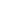 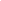 10/24/2017Dear Students.I posted a document but here the transcript you may start working on.  Scroll down for more homework after this transcript .https://drive.google.com/drive/folders/0B__Jza6ZnWYYNlZwS0wzanoxczAHOW TO INSTALL  *APK  on your Android Device using ADB command line tool

1.	Go to APK folder on our Google Drive
https://drive.google.com/drive/folders/0B__Jza6ZnWYYNlZwS0wzanoxczA2.	Find  com.united.mobile.111
(I changed an extension of *.apk to *.111 to more convenience when you copy this file to your computer)
3.	Download or copy this com.united.mobile.111 to the same directory when you have your SDKplatform tools and where your ADB.EXE is located.
Same directory……
4.	Change an extension of com.united.mobile.111 to com.united.mobile.apk
5.	Connect your device to Android Studio , follow instructions previously given to setup connection to Monitor
6.	Run command : adb devices
7.	You should see your device serial number listed ( we went through it)
8.	If you have both Real device and Emulator-5554 
Xxxxxxxxxxxxxxxxxxxxxxxxxxxxxxxxxxxxxxxxxxxxxxxxxxxxxxxxxxxxxxxxxxxxфв
 Exercise 1:   
Connect ONE Device – REAL : example with serial number 1111
1.	adb devices 
2.	adb install “com.united.mobile.apk”
3.	adb shell ( will take you to the lower level)
4.	pm list packages | grep united 
this will show the name of the package for United app 
5.	type exit to go back 1 level where you use adb
6.	adb uninstall “com.united.mobile.android”
Same command lines go when only Emulator-5554 is running and no Real device is connected


Exercise 2: 
Create AVD and run it using green arrow from AVD Manager.
Connect your Real Device if not there yet.
Wait for Device to show up in your Screen.
1.	adb devices  ( will show two lines of devices)
example : 
emulator-5556  device
1010101             device

To install app on a real device: we need to separate devices in command line
2.	adb  -s 1010101 install “com.united.mobile.apk”
3.	adb  -s 1010101 shell ( will take you to the lower level)
4.	pm list packages | grep united 			
this will show the name of the package for United app on a real device
5.	type exit to go back 1 level where you use adb

To uninstall app on a real device: we need to separate devices in command line
6.	adb  -s 1010101 uninstall “com.united.mobile.android” 


Exercise 3: 
To install app on an emulator-5554 device:  again we need to separate devices in command line
7.	adb  -s emulator-5554 install “com.united.mobile.apk”
8.	adb  -s emulator-5554  shell ( will take you to the lower level)
9.	pm list packages | grep united 
this will show the name of the package for United app on a real device
10.	type exit to go back 1 level where you use adb

To uninstall app on an emulator-5554 device: again  we need to separate devices in command line
11.	adb  -s emulator-5554  uninstall “com.united.mobile.android” 

Please remember we only use APK during an installation.
All other commands go with a name of a package .
 I have uploaded Session 8 slides  to https://drive.google.com/drive/folders/0B__Jza6ZnWYYZG9XdHJrSFV5ZzQPlease go through Interview Questions for Session 8 and answer questions.DO NOT EDIT my original document. Please download your own copy and keep it on your PC/MAC . No need to send or post your document.https://docs.google.com/document/d/1f-ZzHDZhMX0AY0-_qEeX538hwN_gzjvMwApLNgOTjVU/edit           Please continue  practice this table and adb commandsRead comments and examples and try to reproduce the commands and inputs. If you copy remove $ sign. This $ sign is indicating your path where adb.exe is located.https://docs.google.com/spreadsheets/d/1iBbBBojMk1GJK1FS_436VToKaFbTkxKP_YZYptjJ4m0/editxxxxxxxxxxxxxxxxxxxxxxxxxxxxxxxxxxxxxxxxxxxxxxxxxxxxxxxxxxxxxxxxxxxxxxxxxxxxxxxxxxxxxxxxxxxxxxxxxxLomotif : Scenarios 17-22Test Matrix with scenarios    https://docs.google.com/spreadsheets/d/1QRKdKAsV-a7a8wZbLslWe6K0BJlEs90XjmHkftqSndQ/editxxxxxxxxxxxxxxxxxxxxxxxxxxxxxxxxxxxxxxxxxxxxxxxxxxxxxxxxxxxxxxxxxxxxxxxxxxxxxxxxxxxxxxxxxxxxxxxxxxxxContinue with SocialPetals , regression testing ( iOS) and Secure Keyboard ( for Android)See you Thursday,Natalia  ( ready to use )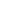 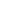 10/19/2017 I have uploaded Session 7 slides already to https://drive.google.com/drive/folders/0B__Jza6ZnWYYZG9XdHJrSFV5ZzQPlease go through Interview Questions for Session 7 and answer questions.DO NOT EDIT my original document. Please download your own copy and keep it on your PC/MAC . No need to send or post your document.https://docs.google.com/document/d/1f-ZzHDZhMX0AY0-_qEeX538hwN_gzjvMwApLNgOTjVU/edit            xxxxxxxxxxxxxxxxxxxxxxxxxxxxxxxxxxxxxxxxxxxxxxxxxxxxxxxxxxxxxxxxxxxxxxxxxxxxxxxxxxxxxxxxxxxxxxxxxxxxxxxxxxxxxxxxxxPlease let’s practice this table and adb commandsRead comments and examples and try to reproduce the commands and inputs. If you copy remove $ sign. This $ sign is indicating your path where adb.exe is located.https://docs.google.com/spreadsheets/d/1iBbBBojMk1GJK1FS_436VToKaFbTkxKP_YZYptjJ4m0/editI also uploaded the Technical Part of the Final Test that I’m giving here in School for Mobile APP Testing Program.https://drive.google.com/drive/folders/0B__Jza6ZnWYYblBWUmdzRFNZM0kPlease practice as well, it’s the most common “show_me_how” at the interviewI will let you learn ADB table until Monday. And not giving you any other tasks, it’s plenty to work onSee you on Monday, Oct 23rdNatalia 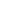 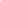 10/17/2017Dear Students,If you are having problem connecting devices to Android Studio, it’s mandatory to first read this documenthttps://drive.google.com/drive/folders/0B__Jza6ZnWYYYnJhbF9SZmtxN2sHints are there, it may help you greatlyxxxxxxxxxxxxxxxxxxxxxxxxxxxxxxxxxxxxxxxxxxxxxxxxxxxxxxxxxxxxxxxxxxxxxxxxxxxxxxxxxxxxxxxxxxxxxxxxxxxxxxx I have uploaded Session 6 slides already to https://drive.google.com/drive/folders/0B__Jza6ZnWYYZG9XdHJrSFV5ZzQPlease go through Interview Questions for Session 6 and answer questions.DO NOT EDIT my original document. Please download your own copy and keep it on your PC/MAC . No need to send or post your document.https://docs.google.com/document/d/1f-ZzHDZhMX0AY0-_qEeX538hwN_gzjvMwApLNgOTjVU/edit             (ready to use )   Link to Bugzilla , Lomotif Project  (  DO NOT FILE ANY BUGS)http://bugzilla.portnov.com/login: lomotif_jan3@portnov.com    ( case sensitive)password: welcome010317    ( case sensitive) ( AGAIN :  DO NOT FILE ANY BUGS  UNTIL WE ARE DONE WITH REGRESSION TEST)Go through Bugs :  new ( in front of line ) : #9259,#9240,#9238 and go  through from # 7863 to  # 7851 ( ignore the bugs that are in grey columns in our main table)Enter your results into our Main Table :https://docs.google.com/spreadsheets/d/1sUBiLlZLJl1D9A7tj4Jsogjvy4rx9G5WVSOaFGD_nqc/edit?usp=drive_webOpen - if you are able to reproduce itU/R - if you are unable to reproduce itN/A- if you are unable to follow exact steps to reproduce this bug DOWNLOAD YOUR OWN COPY of Testers Regression Testing Checklist ( originally it was made for iOS, but you may adjust some options to fit your device settings)Using the Media that you have downloaded from Media Folder , select few files ( not all of them ) and start testing Scenarios 12-16Test Matrix with scenarios    https://docs.google.com/spreadsheets/d/1QRKdKAsV-a7a8wZbLslWe6K0BJlEs90XjmHkftqSndQ/editxxxxxxxxxxxxxxxxxxxxxxxxxxxxxxxxxxxxxxxxxxxxxxxxxxxxxxxxxxxxxxxxxxxxxxxxxxxxxxxxxxxxxxxxxxxxxxxxxxxxxxTeam Leaders only :  Same task each session, please send me a list ( better post it as a table in Lomotif Directory )In our Main Table , bugs from Bugzilla ( Lomotif )Please check the bug column for Test Results ( both for iOS and Android )If all or above 80% entries have result : N/A or U/R -->grey out the bug number filed. Send me the summary ( numbers only ) - I will change status from Open to Closed in our Bugzilla Bug Tracking Database.Thanks a lot for your helpxxxxxxxxxxxxxxxxxxxxxxxxxxxxxxxxxxxxxxxxxxxxxxxxxxxxxxxxxxxxxxxxxxxxxxxxxxxxxxxxxxxxxxxxxxxxxxxI don’t see a lot of Tables for Social Petals.  Please start verification SocialPetals ( this APP for iOS devices only)   For Android -->scroll down for SecureKeyboard ProjectDO NOT CREATE A COMMUNITY , again DO NOT CREATE A COMMUNITY ( this is a live APP in production )Enter your information in the first tab , write your number down. CLOSE THIS DOCUMENT . https://docs.google.com/spreadsheets/d/1WfQsTadFgHPTEgOjLxqTKuL7s7qm395E7U0BKGcf9iU/edit#gid=2117213599xxxxxxxxxxxxxxxxxxxxxxxxxxxxxxxxxxxxxxxxxxxxxxxxxxxxxxxxxxxxxxxxxxxxxxxxxxxxxxxxxxxxxxxxxxxxxxxxxSecure Keyboard Download APP and get familiarBugzilla Bug Tracking for Secure Keyboard . First get familiar with already filed bugs. No need to enter any info into our table : YET . The fields will be updated later ( SK_Android Tab)https://docs.google.com/spreadsheets/d/1sUBiLlZLJl1D9A7tj4Jsogjvy4rx9G5WVSOaFGD_nqc/edit#gid=1080495568 Enter your Skype name and Device INFO , so I would know how many testers are participating bugzilla.portnov.comlogin : Seckeyb@gmail.compw : secure  all case sensitiveSee you on Thursday,  October 19th-Natalia              (ready to use )  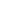 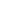   10/13/2017 I have uploaded Session 5 slides already to https://drive.google.com/drive/folders/0B__Jza6ZnWYYZG9XdHJrSFV5ZzQPlease go through Interview Questions for Session 5 and answer questions.DO NOT EDIT my original document. Please download your own copy and keep it on your PC/MAC . No need to send or post your document.https://docs.google.com/document/d/1f-ZzHDZhMX0AY0-_qEeX538hwN_gzjvMwApLNgOTjVU/editLink to Bugzilla , Lomotif Project  (  DO NOT FILE ANY BUGS)http://bugzilla.portnov.com/login: lomohttps://www.google.com/url?q=http%3A%2F%2Fbugzilla.portnov.com%2Ftif_jan3@portnov.com    ( case sensitive)password: welcome010317    ( case sensitive) ( AGAIN :  DO NOT FILE ANY BUGS  UNTIL WE ARE DONE WITH REGRESSION TEST)Go through Bugs :   through  #7869 through #7897  ( ignore the bugs that are in grey columns in our main table)Enter your results into our Main Table :https://docs.google.com/spreadsheets/d/1sUBiLlZLJl1D9A7tj4Jsogjvy4rx9G5WVSOaFGD_nqc/edit?usp=drive_webOpen - if you are able to reproduce itU/R - if you are unable to reproduce itN/A- if you are unable to follow exact steps to reproduce this bug DOWNLOAD YOUR OWN COPY of Testers Regression Testing Checklist ( originally it was made for iOS, but you may adjust some options to fit your device settings)Using the Media that you have downloaded from Media Folder , select few files ( not all of them ) and start testing Scenarios 6-11Test Matrix with scenarios    https://docs.google.com/spreadsheets/d/1QRKdKAsV-a7a8wZbLslWe6K0BJlEs90XjmHkftqSndQ/editxxxxxxxxxxxxxxxxxxxxxxxxxxxxxxxxxxxxxxxxxxxxxxxxxxxxxxxxxxxxxxxxxxxxxxxxxxxxxxxxxxxxxxxxxxxxxxxxxxxxxxTeam Leaders only : In our Main Table , bugs from Bugzilla ( Lomotif )Please check the bug column for Test Results ( both for iOS and Android )If all or above 80% entries have result : N/A or U/R -->grey out the bug number filed. Send me the summary ( numbers only ) - I will change status from Open to Closed in our Bugzilla Bug Tracking Database.Thanks a lot for your helpxxxxxxxxxxxxxxxxxxxxxxxxxxxxxxxxxxxxxxxxxxxxxxxxxxxxxxxxxxxxxxxxxxxxxxxxxxxxxxxxxxxxxxxxxxxxxxxxxxxxxxxxSocialPetals ( this APP for iOS devices only)   For Android -->scroll down for SecureKeyboard ProjectDO NOT CREATE A COMMUNITY , again DO NOT CREATE A COMMUNITY ( this is a live APP in production )Enter your information in the first tab , write your number down. CLOSE THIS DOCUMENT . https://docs.google.com/spreadsheets/d/1WfQsTadFgHPTEgOjLxqTKuL7s7qm395E7U0BKGcf9iU/edit#gid=2117213599xxxxxxxxxxxxxxxxxxxxxxxxxxxxxxxxxxxxhttps://docs.google.com/spreadsheets/d/1WfQsTadFgHPTEgOjLxqTKuL7s7qm395E7U0BKGcf9iU/edit#gid=2117213599xxxxxxxxxxxxxxxxxxxxxxxxxxxxxxxxxxxxxxxxxxxxxxxxxxxxxxxxxxxxxxxxx Open and Save your own copy of this other document “ Your Copy of Social Petals Bugs”. Rename to your number that your written down and skype name  ( exp : 00000044_Vasya_Pupkin_SocialPetals )https://docs.google.com/spreadsheets/d/1hxzRoMOeeNLEYU6idlXNMxUYH1x2y0VhkW5T6Q3EVYw/edit#gid=39466749 Open Document and In the last column Enter your Test Results :OpenFixedDO not enter any more issues unless you went through all of them , please. Duplicates are BAD.xxxxxxxxxxxxxxxxxxxxxxxxxxxxxxxxxxxxxxxxxxxxxxxxxxxxxxxxxxxxxxxxxxxxxxxxxxxxxxxxxxxxxxxxxxxxxxxxxxxxxxxSecure Keyboard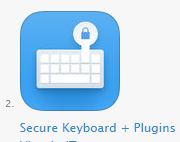 Our new project is from AnchorFree . VPN Secure Keyboard.  THIS IS FOR ANDROID DEVICES  With Hotspot Shield Secure Keyboard, you are able to get fast and secure access to Hotspot Shield VPN, Google Search, YouTube, Kaboom, Dropbox and more directly from your keyboard, without having to open up the apps! You can also customize the keyboard with different skins to add a touch of personalization. https://play.google.com/store/apps/details?id=com.northghost.securekeyboard&hl=enhttp://venturebeat.com/2016/03/25/vpn-stalwart-anchorfree-brings-kaboom-self-destructing-messages-to-ios-as-a-mobile-keyboard-app/ Download APP and get familiarBugzilla Bug Tracking for Secure Keyboard . First get familiar with already filed bugs. No need to enter any info into our table : YET . The fields will be updated later ( SK_Android Tab)https://docs.google.com/spreadsheets/d/1sUBiLlZLJl1D9A7tj4Jsogjvy4rx9G5WVSOaFGD_nqc/edit#gid=1080495568 Enter your Skype name and Device INFO , so I would know how many testers are participating bugzilla.portnov.comlogin : Seckeyb@gmail.compw : secure  all case sensitiveSee you on Monday,  October 16th-Natalia        (  ready to use )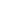 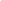 UPDATE : 10/10/2017 - link to main table is replaced with correct one.https://docs.google.com/spreadsheets/d/1sUBiLlZLJl1D9A7tj4Jsogjvy4rx9G5WVSOaFGD_nqc/edit?usp=drive_web- students accidentally removed Android Studio folder . It’s restored nowhttps://drive.google.com/drive/folders/0B__Jza6ZnWYYYnJhbF9SZmtxN2s10/05/2017Dear Students,   If you have a problem with Android Studio installation, please contact your Team Leaders first, they are very open and approachable to help you.Do not yet connect your devices, we will do it in class together.   Just install Android Studio on your PC/MAC or LaptopI have uploaded Session 4 slides already to https://drive.google.com/drive/folders/0B__Jza6ZnWYYZG9XdHJrSFV5ZzQPlease go through Interview Questions for Session 4 and answer questions.DO NOT EDIT my original document. Please download your own copy and keep it on your PC/MAC . No need to send or post your document.https://docs.google.com/document/d/1f-ZzHDZhMX0AY0-_qEeX538hwN_gzjvMwApLNgOTjVU/edit   xxxxxxxxxxxxxxxxxxxxxxxxxxxxxxxxxxxxxxxxxxxxxxxxxxxxxxxxxxxxxxxxxxxxxxxxxxxxxxxxxxxxxxxxxxxxxxxxxxxxxxxxxxxxxxxxxxxxxxxxxxxxxxxxxxxxxxxxxx Lomotif :Media Folder for Recorded Content from your Devices that FAILED Playback is now available.  Read instructions below how to upload your files.Go to this folder :  https://drive.google.com/drive/folders/0B__Jza6ZnWYYc0RmdEhKajd2RFUSelect iOS or Android for the media that you have created Create another folder with exp.  iPhone6_10.3.2_skypename  ( or SamsungGalaxyS6_6.x_skypename)Download your Media These problem media is a great way to show Lomotif where to fix problems.  Thank you for helping. (  DO NOT FILE ANY BUGS  UNTIL WE ARE DONE WITH REGRESSION TEST)It’s time to get familiar with our Bugzilla Bug Tracking Database.Link to Bugzilla , Lomotif Project  (  DO NOT FILE ANY BUGS)http://bugzilla.portnov.com/login: lomotif_jan3@portnov.com    ( case sensitive)password: welcome010317    ( case sensitive) ( AGAIN :  DO NOT FILE ANY BUGS  UNTIL WE ARE DONE WITH REGRESSION TEST)Go through Bugs :   through  #9131 through #7897  ( ignore the bugs that are in grey columns in our main table)Enter your results into our Main Table :https://docs.google.com/spreadsheets/d/1sUBiLlZLJl1D9A7tj4Jsogjvy4rx9G5WVSOaFGD_nqc/edit?usp=drive_webOpen - if you are able to reproduce itU/R - if you are unable to reproduce itN/A- if you are unable to follow exact steps to reproduce this bug DOWNLOAD YOUR OWN COPY of Testers Regression Testing Checklist ( originally it was made for iOS, but you may adjust some options to fit your device settings)Using the Media that you have downloaded from Media Folder , select few files ( not all of them ) and start testing Scenarios 1-5 Test Matrix with scenarios https://docs.google.com/spreadsheets/d/1QRKdKAsV-a7a8wZbLslWe6K0BJlEs90XjmHkftqSndQ/edit#gid=734270909See you soon!-Natalia    	       (  ready to use )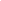 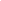 10/03/2017Thank you Team Leaders for helping out.Dear Students, with all questions first contact your Leaders. “Hard” questions go to me :) TEAM LEADERS : please list your names in here1. Timur Fayzullin (Android)2.Alexey Lyutik (Android)3.Gleb Martsinkevich (Android)4.Archie Titov (iOS)5.Natalia Papeta (iOS)6. Tania Yakimets (iOS)7. if more than 6 :)ANDROID STUDIO  ( only to be installed on your PC/MAC/Laptop, not on your mobile device )This could go for a few days, as Android Studio installation and setup can take some time.Download Android Studio from https://developer.android.com/studio/index.htmlWhen downloading , ALSO select SDK TOOLS ( adb , which is Andoid Debugging Bridge resides in these TOOLS )Follow instructions a_READ_FIRST*.docs for MAC and WINDOWS in this folder  https://drive.google.com/drive/folders/0B__Jza6ZnWYYZmFTYnc0ODBYLXcxxxxxxxxxxxxxxxxxxxxxxxxxxxxxxxxxxxxxxxxxxxxxxxxxxxxxxxxxxxxxxxxxxxxxxxxxxxxxxxxxxxxxxxxxxxxxxxSession 3 Presentation is now posted in  https://drive.google.com/drive/folders/0B__Jza6 ZnWYYZG9XdHJrSFV5ZzQPlease go through Interview Questions for Session3 and answer questions.DO NOT EDIT my original document. Please download your own copy and keep it on your PC/MAC . No need to send or post your document.https://docs.google.com/document/d/1f-ZzHDZhMX0AY0-_qEeX538hwN_gzjvMwApLNgOTjVU/editLet’s continue to roll with our Mobile APP Testing Lomotif :Please READ:  you will find plenty of Bugs while working on Lomotif. Although I understand an urge and excitement in finding them , we do have a Bug Tracking Database where all previous finding are documented. We will need to perform a regression test on these first ( access to Bugzilla will be given later) and then we will be filing a new ones.TASK 1Download MSQRD app from Google Play Store or APP StoreCreate 1 Image File Create 1 Video FilePlay around with stickers , other available options ( have fun with it :)4. Save and playback 5. If everything ( 1-5 ) looks good , then playback these Image and Video Files through Lomotif.6. Enter Pass or Fail Results into our Main Table ( columns are added and ) N/A - for non applicable entriesTASK 2Battery Consumption Test : Lomotif  a)Uninstall Lomotif Appb)Connect charger and wait until your device is fully chargedc) Install Lomotifd) Play with Lomotif App for 15 min (no stress testing)e) Check % of Power consumedf) Enter your result in an appropriate column in Reference Table.(The number should indicate % of Power consumed, not the remaining life)TASK 3Perform Interruption Tests while Playing Lomotif ( better when you are creating project, saving it, applying stickers - the heavier the load , the better )Voice CallingSMS Alarm ClockCharger TestLomotif Open/CloseEnter your results into the tablehttps://docs.google.com/spreadsheets/d/1sUBiLlZLJl1D9A7tj4Jsogjvy4rx9G5WVSOaFGD_nqc/edit?usp=drive_webPreparing for the Project Testing :  Link below ( read first)https://drive.google.com/drive ff/folders/0B__Jza6ZnWYYTE9Ra0JjRGF2RTQPlease Download a specific Media subfolders to your Devices .This Media is sent to us by Lomotif). Get familiar with content. ( no need to report anything yet) Android Users : Audio Media, Special Media, Position_me.jpg and test_media_5x( use iTunes or other tool ) iOS Users : Audio Media, Special Media, Position_me.jpg and test_media_6SNote for iOS Users: on some devices it is possible that not ALL test_media_6S files would be downloaded to your device, because of unsupported formats. Please use your own media files and those that were  able to download from Media Files Folder.Should be no issues with Android OS.https://drive.google.com/drive/folders/0B__Jza6ZnWYYR0ZNdld3UE1ORE0Our Lomotif Project is very structured and do have Test Plan with Test Cases;Get familiar ( play around with it, but do not fill out yet ). We would need to go through this document and test with special Media. This Table is created for iOS devices. If you have an android , please apply logical approach. If you are able to complete the task using a different steps ( like OS doesn’t have an “hamburger” icon ) then it passes.Download your own copy:  https://docs.google.com/spreadsheets/d/1QRKdKAsV-a7a8wZbLslWe6K0BJlEs90XjmHkftqSndQ/edit#gid=734270909Wait for more instructions @session #4…..See you on Thursday, Oct 5th-Natalia   	       ( ready to use)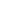 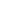      9/28/2017  Homework due Monday, October 2nd , 2017 Dear Students, Go to Session 1 Homework ( below) before reading Homework 2. JhhhhPlease READ Carefully entire instructions before proceeding with testing.Session 2 Presentation is now posted in  https://drive.google.com/drive/folders/0B__Jza6ZnWYYZG9XdHJrSFV5ZzQPlease go through Interview Questions for Session1 and Session2 and answer questions.DO NOT EDIT my original documents. Please download your own copy and keep it on your PC/MAC . No need to send or post your document.abFIRST PROJECT https://drive.google.com/open?id=0B6X0eq2PUicGWDlRdDNUN0VpaUEWhat is Lomotif?  DOWNLOAD it from APP Store or Google PlayPlease watch this Video to get familiar with our app. You will include it in your resume!Let's ROLL  :) https://www.youtube.com/watch?v=ifOEKai5Gn0&feature=youtu.beIn Homework 1 you have created a Media Files, which we will use now, doing our Homework after Session 2. USE YOUR DEVICE (Mobile Phone)https://drive.google.com/open?id=0B6X0eq2PUicGWDlRdDNUN0VpaUE 1.     	Open Gallery or Albums where you Files are stored            2.	Check Preview (Thumbnail), verify it’s not empty and the picture (frame) is stored.3.	Tap to Playback ( your default Media Player)4.	Playback Media Files that you have recorded. Verify that there are no black screens , uvideo or picture corruption.  LOMOTIF is a Native APP, used by 5.5 million users all over the world.Lomotif is the simplest way to add music to your moments. You can create hyper-short, super shareable music videos in 3 simple steps. The app allows users to cherry-pick from over a billion songs to instantly and automatically create visual mash-ups.It’s developed for both iOS and Android.  +It’s a live Project and we have a continuing feedback from the development team, live Bug Tracking Database and Test Suits, which were created by Lomotif11.  The MEDIA that you have created should be picked by APP and placed in a FOLDER at “ADD PHOTOS AND VIDEOS” (depending on Device this screen with Albums may look a little different. Any way it’s going to be a second screen (page) after HOME PAGE.12.                      Playback ALL the Media Files .(Select , press next ( > on the top) , do not select Music, proceed to next screen.Please note the Media that is not playable ( or Playback is corrupted ( not normal) , make the following entries in our main table.PASS – if no problemFail – if playback is corruptedN/A – if you were unable to create an original format on your device. https://docs.google.com/spreadsheets/d/1sUBiLlZLJl1D9A7tj4Jsogjvy4rx9G5WVSOaFGD_nqc/edit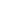 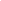 9/25/2017Dear Students,It’s been a pleasure to begin our Mobile App Testing Sessions with you.Our Slides Homework as well as Presentations from each session is going to be included in this doc and latest ones are always going to be on top.https://drive.google.com/drive/folders/0B__Jza6ZnWYYZG9XdHJrSFV5ZzQOur Main Table is here. This document will be showing Project Progress.https://drive.google.com/drive/folders/0B__Jza6ZnWYYd0FTdk80d1EtakkLooks like you guys are so good in finding team leaders , great job :) Thank you  I would need 6 people to be a pme extra time to answer questions in a chat room, deliver information from me , know how to manage Google Sheets , supervise data entry , collect problem media and overall have be a nice and helpful people who is patient and courteous.From our side – volunteer’s activity would be reflected in a resume as extra points. Team Leaders: create a separate Group on Skype , name it “Leaders_Aug24_2017” and invite me and Kristina Dzyuba ( your Program Supervisor). Copy of incompatible Devices that wouldn’t be able to participate in our project. Please get another device.Please add your device name and info here if different : https://docs.google.com/spreadsheets/d/1nWnANkpC03pnItcRJcfFNaUXyW-Q3S9KIJLH9r0UUss/editMy message to all : Please READ all  instructions CAREFULLY and FOLLOW them.Our course is very structured and if for some reason you don’t know what to do next, this means you haven’t been guided yet to make a next step or did not proceed with given instructions. Ask your Team leaders and group members first and “hard” cases will be forwarded to me. I will not be participating in a Chat Room because of my schedule in a classrooms however I could be reached via Skype ( nstefanioutine@gmail.com ) or email sqamobilemgr@gmail.comLink to our INFO doc : https://docs.google.com/document/d/1xtUezoADr569JQFcLyrXpa0ACPETJG8KImXxOkV1kJI/editLet’s ROLL with our first task and prepare a Testing Multimedia Files for our future Project that will be included in your Resume. No need to send it in or do anything else at this point. Just Record Videos, take pictures and rename it accordingly. (You might want to connect your Device to PC/Laptop to rename files)NOTE 1:  To take upside-down picture/or video you will need just to rotate your phone to the position where camera “window” is down. NOTE2:  some Camera and Video Settings might not be available for your particular Device (Phone).  Also, Settings do vary from Device to Device. NOTE3:  Rotating your Phone to the right or left will give you a Landscape Mode (16:9)=Otherwise it’s in 4:3 (Portrait)If this is a case, please prepare Files that are only applicable for your Device (Phone).   Instructions and Screenshots are below.Record Video Files  :Rename files ( best to use PC or MAC) . Example : you have recorded a video from front camera, portrait 4:3 layout, in 720p ( from task 1)Rename a file to :   fc_prt_720p.*       (for landscape  16:9 layout the file name is  fc_lsp_720p.*PANORAMA photo : 2xxxxxxxxxxxxxxxxxxxxxxxxxxxxxxxxxxxxxxxxxxxxxxxxxxxxxxxxxxxxxxxxxxxxxxxxxxxxxxxxxxxxxxxxxxxxAndroid SamsungTap on Camera Icon 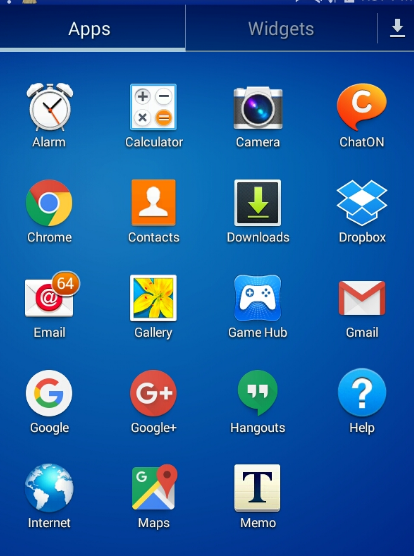 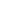 Tap a Setting Wheel, Select Photo Icon and Select desired option. Complete required task ( below)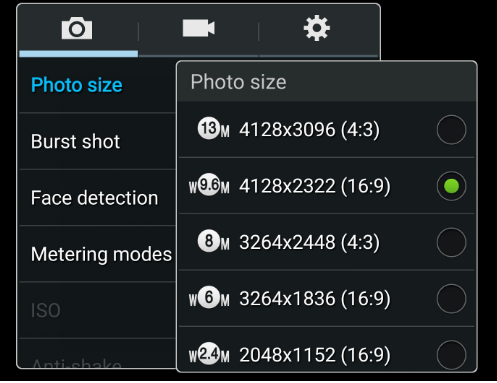 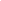 Repeat #2 for Video.               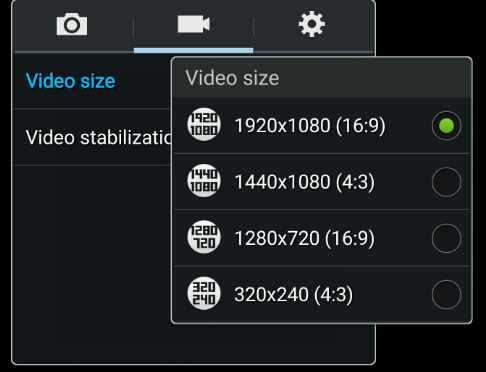 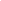 For IPhone :  Go to Settings 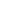 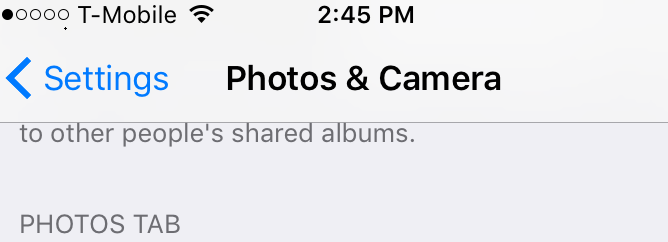 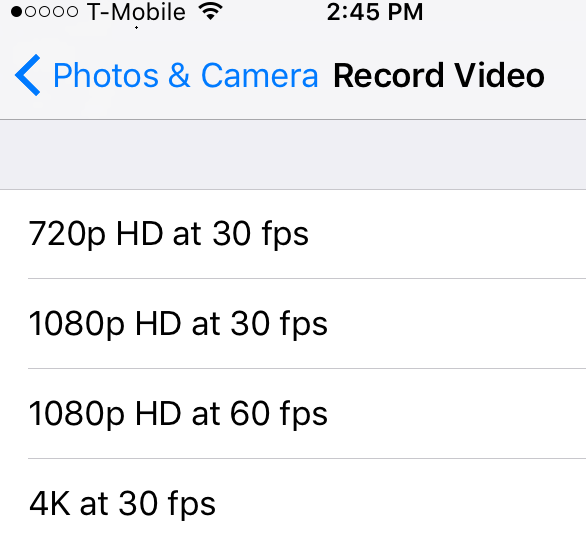 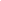 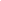 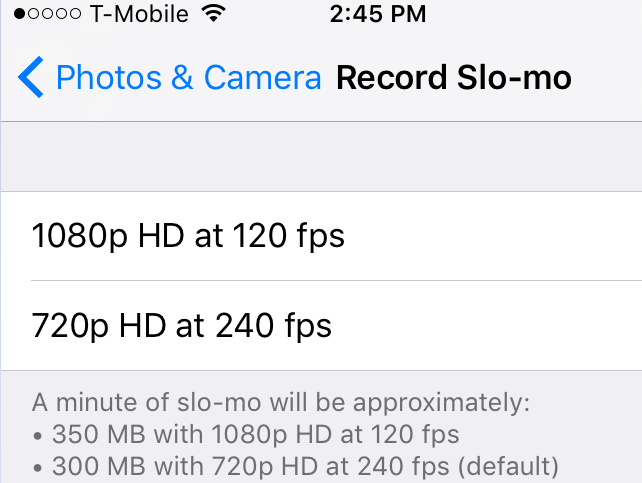 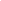 